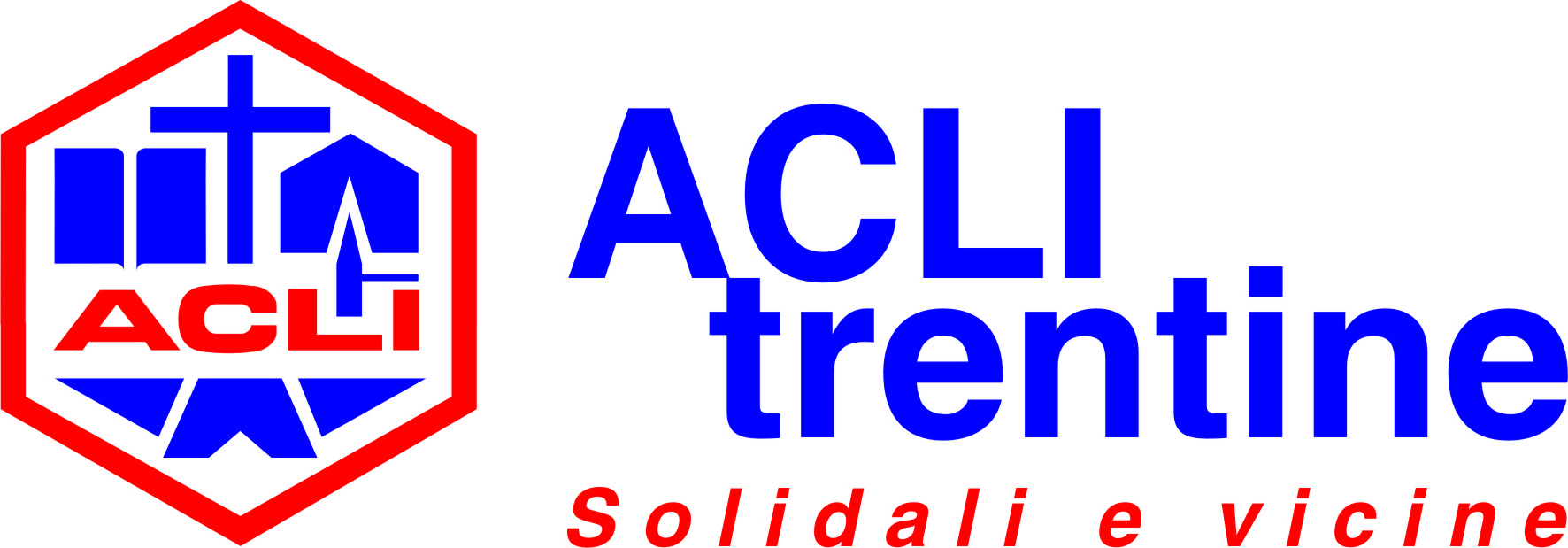 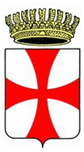 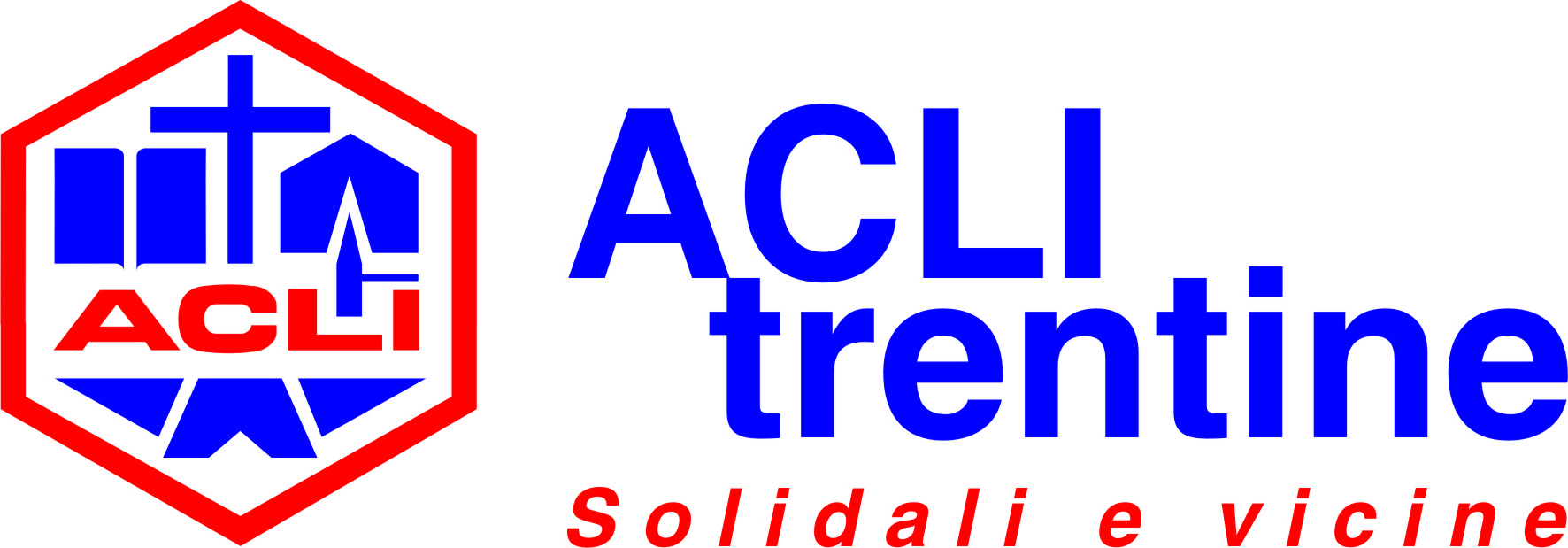 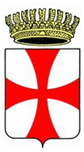 INAUGURAZIONE NUOVA SEDE CIRCOLO ACLI DI CAVALESESOCI E SIMPATIZZANTI SONO CORDIALMENTE INVITATI 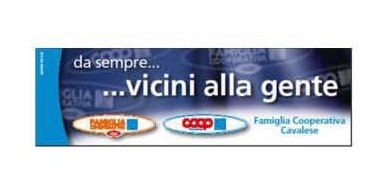 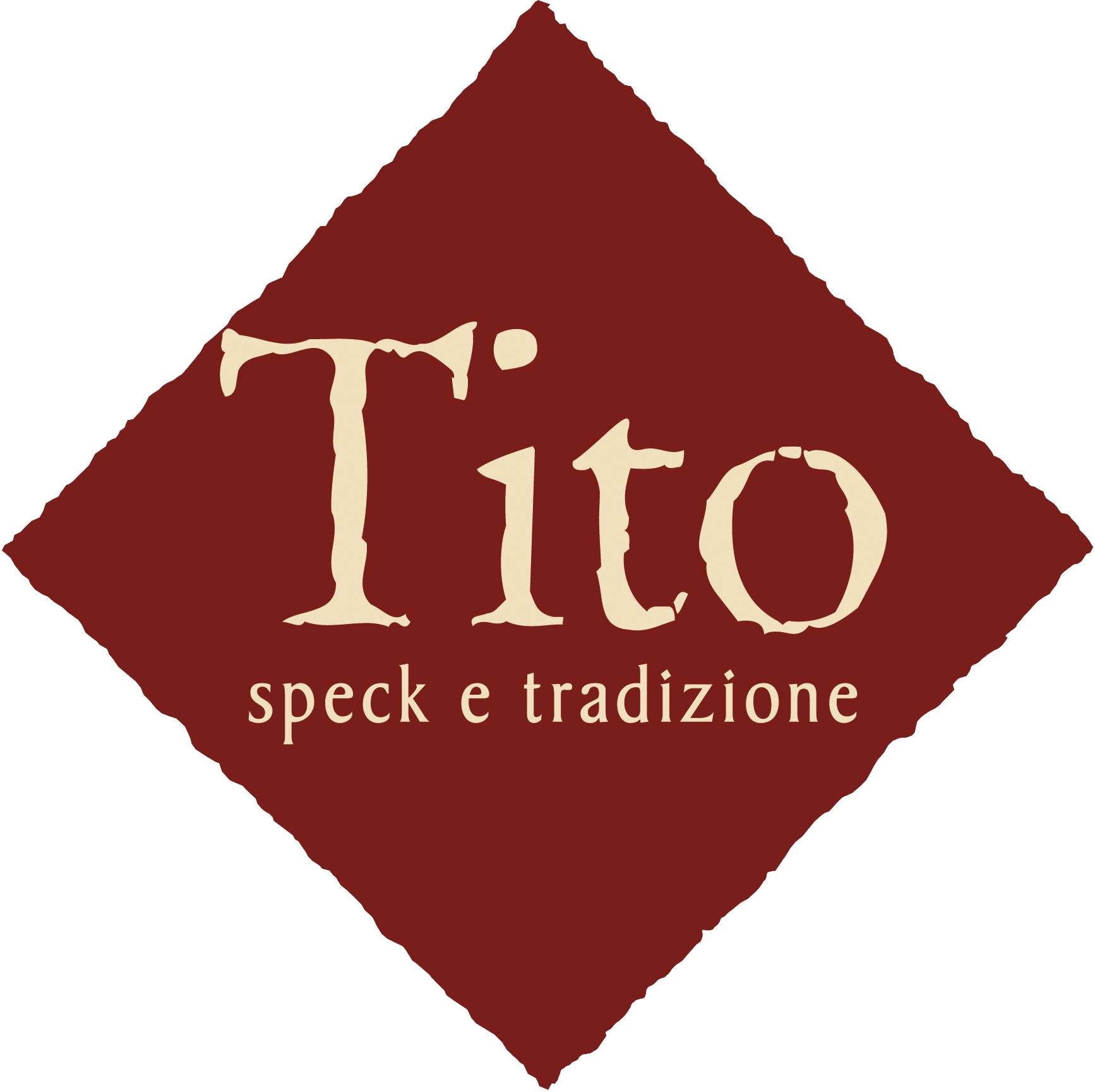 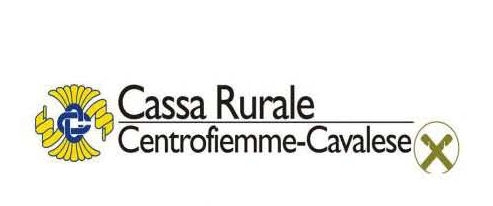 